17.03.2020ЛД-17, Қазақ әдебиетіШортанбай Қанайұлы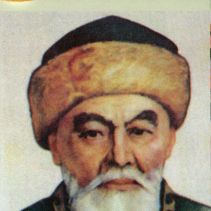 Шортанбай Қанайұлы (1818-1881) – 19 ғасырда өз дәуірінің шындығын бүге-шігесіне дейін көрсете білген бірден-бір ақын, өз дәуіріндегі қоғамдық, әлеуметтік өмірдің әр саласын кеңінен қамтып, көркем бейнелеген ірі суреткер. Шортанбай өмірі мен шығармашылығы жөнінде қолда бар деректер тым шағын. Бұларға қарағанда ақын 1818 жылы Оңтүстік Қазақстан облысына қарасты Түркістан ауданының Қаратау бойында туып, Арқадағы Қарқаралы өңірінде 1881 жылы қайтыс болған. Ақын өлеңдерін тұңғыш жариялаған академик В.Радловтан кейін Қазан қаласында оның өлеңдер жинағы басылып жарық көрсе, кешегі Кеңес өкіметі тұсында шығармалары әр алуан жинақтарда басылып келді. Мұның бәрі ақынның өлең, жырларының ел жүрегінен өшпестей орын тепкенінің айқын куәсі болып табылады. Шортанбай ақын әдебиетіміздегі «Зар заман» деп аталатын әйгілі кезеңнің ірі өкілдерінің бірі. Ол бүкіл саналы өмірі мен бойындағы ақындық асыл дарынын туған халқының отаршылдық езгідегі ауыр халін, оның ертеңгі болашағының мән-жайын жырлауға арнады, өзі куә болып отырған заманның кесел-мерездерін өзгелерден бұрын сезініп, соны аяусыз әшкерелеуге аянбай атсалысты. Ақын белгілі бір ортаның немесе аймақтың ғана емес, барша халықтың мұң-мұқтажын толғады, көптің жоқтаушысы болды. Ресей отаршылдығының зорлығын көзімен көріп, жанымен, тәнімен сезінген ақын өзінің «Зар заман», «Бала зары», «Тар заман», «Опасыз жалған», т.б. толғаулары арқылы ақиқаттың астарын ашып көрсетті. Толғауларының ішіндегі көпшілікке кеңінен тараған туындысы «Келер заман сипаты» атты шығармасы. Онда халықтың болашағын болжай білген ақын елі үшін қабырғасы қайыса отырып, тығырықтан шығар жол іздейді. Келер заманның кескін-келбетін көрегендікпен көрсете келіп, өз тарапынан тұжырым жасайды, баға береді. Ескіше сауатты, шығыс әдебиетінен хабардар ақын өлеңдерін жазып шығарумен қатар, қаумалаған көп алдында жұрт өтінішімен түйдек-түйдек ағытып, төпеп те жырлаған. Өзіне дейінгі Бұқар, Тәтіқара, Ақтамберді жыраулар мен Шал ақынның мол мұраларымен жақсы таныс болған. Өмірінің дені Арқа өңірінде өткен ол Жанғұтты ақынмен достық қарым-қатынаста болып, сыйластықпен ғұмыр кешкен. Шортанбай сонымен қатар айтыс ақыны ретінде Шөже, Орынбай, Асан ақындармен сөз сайысына түскен. Осылардың ішіндегі көлемдісі де, мазмұны жағынан толымдысы да Орынбаймен айтысы. Айтыстың өне бойынан ақынның тапқырлығын, сөзге шеберлігін, тілінің өткірлігін анық байқауға болады. Талай айтыстарда шыңдалып, сан мәрте жүлде алған Орынбай сияқты айтулы ақынмен сайысқа түскен Шортанбай өзінің алғырлығын, тілге тиек болар жағдайды бұрынырақ болжап, алдын орап кететін семімталдығын танытады. Шортанбай мұраларын зерттеу ісіне М.Әуезов, С.Мұқанов, Қ.Жұмалиев, Х.Сүйіншәлиев, М.Мағауин, С.Қирабаев, Ы.Дүйсенбаев, Т.Нұртазин, Ғ.Мұсабаевтар көп еңбек сіңірді. Ақын шығармаларының қолжазбасы Қазақстан Республикасы Ұлттық ғылым академиясының Ұлттық ғылыми кітапханасында сақтаулы.Үйге тапсырма: Толғауды мәнерлеп оқу.ЗАР ЗАМАНСөздің басы бісмылла,Мұсылманның тарығы,Төрт аяқты жануар Бұл дүниенің жарығы. Әдебі кеткен жігіттің Бетінен алар зайыбы,Кәпір ниет болған соңТартпады діннен кеткен нәсібі.Бір алладан өзгенің Көп-тұр қылған айыбы,Сол себептен қорқамын.Әуелгі қорлар зор болды,Сондағы зорлар қор болдыӘуелгі байлар жоқ болды,Сондағы жоқтар тоқ болды.Жан білмеген жамандар,Ел білмеген надандар.Ел билеген би болдыКөтере алмай билігінОл асар үлкен көк болды.Ниетіне қазақтың Тым-ақ тәуір еп болды.О заман зар болар деп,Сол себептен қорқамын.Қыс көбейді, жаз аз боп,Бай таусылды мал аз боп,Ағайыны көре алмай, 